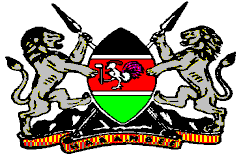 REPUBLIC OF KENYATHE NATIONAL TREASURYFORMAT FOR SUBMISSION OF COMMENTS BY STAKEHOLDERSON THE PROPOSED PUBLIC PROCUREMENT AND ASSET REGULATIONS, 2016 (PPADR, 2016)S/NORegulation (no.) in the  Draft PPADR, 2016Subject matter in the  PPADR, 2016Proposed amendment(s)/Comment(s) RaisedJustification(s)/Rationale1.2.3.4.5.